Tintwistle Parish Council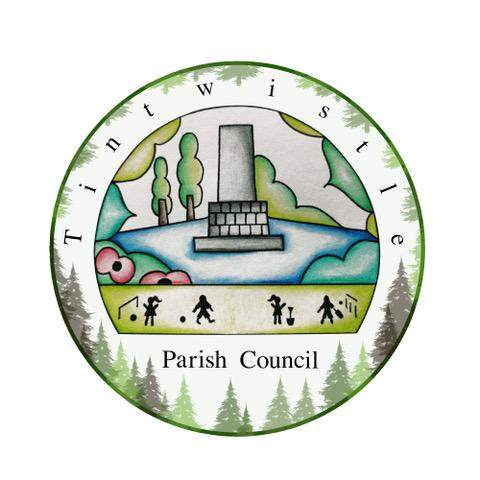 DRAFT Minutes of meeting held on Monday 3rd July 2023 at 6pm at the Council Offices, Sexton Street, 



Committee members present:  	Cllr Dyer (Chair)	Cllr Grace	Cllr Buddell								             Also in attendance: 
Tintwistle Parish Clerk C StricklandAC/2318 APOLOGIES FOR ABSENCENoneAC/2319 DECLARATIONS OF INTERESTS Cllrs Buddell and Grace declared an interest in all agenda items, as allotment holders.  AC/2320 PUBLIC PARTICIPATION NoneAC/2321 MINUTES OF THE APRIL ALLOTMENTS COMMITTEE MEETING It was unanimously resolved to accept the minutes as a correct record.AC/2322 CORRESPONDENCE NoneAC/2323 REVISITING THE TABLED TERMS OF REFERENCE AND CODE OF CONDUCTThe existing Terms of Reference for the Allotments Committee were reviewed, and it was resolved that the Clerk would table a revised version, complete with the requested changes to “Membership” and “Deliverables”, at the next full Council meeting.The existing Allotment Terms and Conditions and Code of Conduct were reviewed. It was resolved that the Clerk would table a revised version at the next full Council meeting to include: 4.4 – cultivation must take place on at least 30% of the plot4.11 – the Tenant is responsible for the cutting of grass/weeding around the perimeter of their allotment and paths should be kept tidy and free from obstruction4.25 – the Tenant must not cause or permit any unsightly materials eg building materials, defunct fridges, freezers, lawnmowers, old tin baths to accumulate on their allotment4.28 – items such as trampolines, bouncy castles, swings and other play equipment are strictly prohibited on allotments.AC/2324 TENANT LIST AND WAITING LIST UPDATEThis was received with no comment.AC/2325 NEXT ALLOTMENT INSPECTION PREPARATIONIt was resolved to bring the suggested date of the w/c 14th August for the August Allotment Inspections to the full Council for agreement, with the Clerk to send Notice of Inspection to tenants once agreed. AC/2326 DATE OF NEXT MEETING TBA following the August Allotment Inspections.The meeting closed at 7pm.